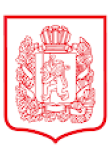 СЕЛЬСКОЕ ПОСЕЛЕНИЕРОЖДЕСТВЕНСКИЙ СЕЛЬСОВЕТ                                              КАЗАЧИНСКОГО МУНИЦИПАЛЬНОГО РАЙОНА                                                                      КРАСНОЯРСКОГО КРАЯПОСТАНОВЛЕНИЕ 01.11 2023г.                            с. Рождественское                                             №42«О принятии муниципальной программы Рождественского сельсовета на 2024-2026 годы.                 В соответствии со статьей 179 Бюджетного кодекса Российской Федерации, на основании Постановления администрации Рождественского сельсовета  «Об утверждении Порядка принятия решений о разработке муниципальных программ Рождественского сельсовета, их формирования и реализации»,  руководствуясь Уставом сельского поселения Рождественский сельсовет Казачинского муниципального района Красноярского краяПОСТАНОВЛЯЮ:1. Утвердить муниципальную  программу  Рождественского сельсовета,  согласно приложению.2. Контроль за исполнением настоящего постановления оставляю за собой.3. Настоящее постановление вступает в силу после официального опубликования в газете «Рождественские вести», и подлежит размещению на официальном сайте в сети «Интернет» - рождественский-адм.рф. Глава  сельсовета                                                                 О.И. ПилипенкоМуниципальная программа Рождественского сельсовета «Создание безопасных и комфортных условий для проживания на территории Рождественского сельсовета»  1.Паспорт программы2. Характеристика текущего состояния по основным направлениям деятельности  Рождественского  сельсовета  и  анализ   социальных, финансово-экономических и прочих рисков реализации программы.На территории Рождественского сельсовета находится четыре населенных пункта: с .Рождественское, д. Челноки, д. Березняки, д. Водорезово. Площадь земель Рождественского сельсовета составляет 51157 га., в том числе:                                                                                                                                           - земли сельскохозяйственные угодья                             29,9%  (10139 га.);                                      - земли водного фонда                                                       0,7 %   (251 га);                                                  - земли лесного фонда                                                       68,0%  (23074 га);                                                     - дороги, улицы, общественные постройки                      0,6 %  (211 га);                                         - болота                                                                                 0,8%   (276 га);                                                                                                                                                   - древесно-кустарниковые насаждения                             0,3%   (100га);                                                                                                           - прочие  земли                                                                     0,1 %   (49 га). На 1 января 2023  года на территории проживает 977  человек, в том числе:- моложе трудоспособного возраста   		 22 %      (215 чел.);                                                                                          - трудоспособное население			53,3 %    (521чел.);                       старше трудоспособного возраста                         24,67%   (241 чел.);                          - Одним из основных вопросов местного значения является создание условий для  комфортного и  безопасного проживания граждан, формирование современной инфраструктуры, благоустройство мест общего пользования.В последние годы в поселении проводилась целенаправленная работа по                    благоустройству и социальному развитию населенных пунктов. В то же время в вопросах благоустройства территории поселения имеется ряд проблем. Благоустройство населенных пунктов поселения не отвечает современным требованиям. Большие нарекания вызывают благоустройство и санитарное содержание придомовых  территорий. По-прежнему серьезную озабоченность вызывают состояние сбора, утилизации и захоронения бытовых и промышленных отходов. В настоящее время требуется участие и взаимодействие органов местного самоуправления с  привлечением населения, предприятий и организаций, наличия финансирования с привлечением источников всех уровней. Работы по благоустройству населенных пунктов поселения не приобрели пока комплексного, постоянного характера, не переросли в полной мере в плоскость конкретных практических действий. Медленно внедряется практика благоустройства территорий на основе договорных отношений с организациями различных форм собственности и гражданами. Несмотря на предпринимаемые меры, растет количество несанкционированных свалок мусора и бытовых отходов, отдельные домовладения не ухожены.                                                                                                                                   Недостаточно занимаются благоустройством и содержанием закрепленных территорий организации, расположенные на территориях населенных пунктов поселения. На территории сельсовета находится 4 кладбища. Периодически мусор с мест захоронения убирается, но складируется в разных местах, поэтому есть необходимость в своевременной уборке мусора, а так же,  в установке при кладбищах  туалетов, контейнеров   для  мусора. В целях предупреждения возникновения и распространения инфекционных заболеваний необходимо своевременно проводить дератизационные мероприятия,  аккарицидную  обработку территории  кладбищ.Зеленых насаждений общего пользования в черте поселков нет.    Необходимо насадить скверы и систематизировать работу по уходу за зелеными насаждениями: вырезка поросли, спиливание сухих деревьев, выкашивание травы. Памятники воинам Великой Отечественной войны установлены в с. Рождественское, д.Челноки. Администрации  сельсовета необходимо  организовывать работы по ремонту памятников, по проведению благоустройства (выкашивание травы, разбивка цветников, уборка мусора).  Эти проблемы не могут быть решены в пределах одного финансового года, поскольку требуют значительных бюджетных расходов. Для решения проблем по благоустройству населенных пунктов поселения необходимо использовать программно-целевой метод. Комплексное решение проблемы окажет положительный эффект на санитарно-эпидемиологическую обстановку, предотвратит угрозу жизни и безопасности граждан, будет способствовать повышению уровня их комфортного проживания. Конкретная деятельность по выходу из сложившейся ситуации, связанная с планированием и организацией работ по вопросам улучшения благоустройства, санитарного состояния населенных пунктов поселения, создания комфортных условий проживания населения, по мобилизации финансовых и организационных  ресурсов, должна осуществляться в соответствии с настоящей Программой. В настоящее время в муниципальном образовании протяженность автомобильных дорог внутрипоселенческого пользования на 1 января 2023 года   составляет 12,6 км (с. Рождественское – 6,6 км, д. Челноки – 3,4 км,  д. Березняки – 1,6 км, д. Водорезово – 1,0 км), из них 99% дорог с  гравийным покрытием.   Из общей протяжённости 60 % требуют капитального ремонта. Качество дорожных покрытий большинства дорог не соответствуют эксплуатационным требованиям, так как капитальный ремонт не проводился длительное время. В условиях дефицита бюджета муниципального образования капитальные вложения в работы по приведению в нормальное состояние улично-дорожной сети должны иметь целенаправленный и плановый характер. Несмотря на недостаточное финансирование, ежегодно проводятся работы по ремонту автомобильных дорог общего пользования:                                                                                                                                                - ямочный ремонт, отсыпка дорожного полотна гравием, грейдирование дорог.  В 2023 году частично отремонтированы дороги на улицах  с. Рождественское, д. Челноки. Кроме ремонта дорожного полотна необходимо обратить внимание на состояние обочин автомобильных дорог, на проведение своевременной очистки внутри поселковых дорог от снега.  Требует постоянного внимания  работа по ремонту и обновлению дорожных знаков, чаще всего по причине бесхозяйственного  отношения жителей к элементам обустройства автомобильных дорог.    Обеспечение пожарной безопасности населения и территории, защита населения от чрезвычайных ситуаций, терроризма и экстремизма,  являются  основными направлениями деятельности сельсовета. Необходимо предупредить возникновение ситуаций, предоставляющих опасность здоровью и жизни граждан. Состояние защищённости жизни и здоровья граждан, их имущества и муниципального имущества, а также имущества организаций от пожаров на территории муниципального образования продолжает оставаться не достаточно высоким, что является следствием неэффективного функционирования системы обеспечения пожарной безопасности. К числу объективных причин, обуславливающих крайнюю напряжённость оперативной обстановки с пожарами в жилом секторе следует отнести высокую степень изношенности жилого фонда, отсутствие экономических возможностей поддержания противопожарного состояния зданий, низкая обеспеченность жилых зданий средствами обнаружения и оповещения  о пожаре, а также современными первичными средствами пожаротушения. В результате для большинства граждан пожар представляется маловероятным событием, игнорируются противопожарные требования  и как следствие, около 80% пожаров происходит по причине неосторожного обращения с огнём. Анализ причин, из-за которых возникают пожары и гибнут люди, показывает, что предупредить их возможно, опираясь на средства противопожарной пропаганды, одним из видов которой является обучение (инструктаж) населения, включая обучение элементарным навыкам поведения в экстремальных ситуациях, умению быстро производить эвакуацию, воспрепятствовать распространению огня.  Большую часть жилого фонда составляют дома деревянной постройки 60-70 годов прошлого века, что усугубляет ситуацию с обеспечением пожарной безопасности. На территории сельсовета находятся брошенные (бесхозные) усадьбы, что тоже усугубляет пожароопасную ситуацию. Важную роль играют профилактические мероприятия, которые должны быть направлены на обеспечение безопасности здоровья и жизни людей, на осуществление мероприятий по защите населения и территорий от чрезвычайных ситуаций. Необходимо контролировать состояние систем наружного противопожарного водоснабжения, подъездных путей к ним, исправность водонапорной сети.                                                                                             Необходимо осуществление финансового контроля за использованием бюджета сельсовета в порядке,  установленном законодательством Российской Федерации и правовыми актами поселения: - проведение экспертизы правовых актов и их проектов на предмет соответствия их бюджетному законодательству;        - проведение внешней оценки годовых отчетов об исполнении бюджета;                     проведение проверок или ревизий деятельности организаций, использующих средства бюджета, находящихся в собственности сельсовета.                          Финансовые затраты требуются на осуществление контроля за использованием земель на территории сельсовета: - за использованием земель по целевому назначению;                                                             за соблюдением порядка, исключающего самовольное занятие земельных участков или использование их без правоустанавливающих и право-удостоверяющих документов; - своевременное проведение инвентаризации земельных участков с целью выявления неучтенных участков и потенциальных плательщиков местных налогов; -за соблюдением обязательных мероприятий по улучшению земель, -обеспечение организации и осуществления градостроительной деятельности.3. Приоритеты и цели основных направлений развития, описание основных целей и задач программы.Стратегическая цель программы - обеспечить безопасные и  комфортные условия для проживания на территории.  Реализация данной цели возможна за счет проведения необходимых благо устроительных работ, организации защиты населения от чрезвычайных ситуаций, терроризма и экстремизма, создания безопасной дорожной сети, проведения мероприятий за исполнением финансового и земельного контроля, проведения мероприятий по технической инвентаризации и межеванию земли. 4. Механизм реализации мероприятий ПрограммыМуниципальная программа состоит из подпрограмм. Механизмы реализации мероприятий подпрограмм муниципальной программы приведены в паспортах подпрограмм, включенных в муниципальную  программу.5. Прогноз конечных результатов Программы, характеризующих целевое состояние (изменение состояния) уровня и качества жизни населения, социальной сферы, экономики, степени реализации других общественно значимых интересов и потребностейСвоевременная и в полном объеме реализация Программы позволит создать безопасные и комфортные условия для проживания на  территории Рождественского сельсовета.6. Перечень подпрограмм с указанием сроков их реализации и ожидаемых результатовВ рамках муниципальной программы в период с 2024 по 2026 годы будут реализованы 4 подпрограммы:Подпрограмма 1.«Благоустройство территории Рождественского сельсовета».Подпрограмма 2.«Содержание автомобильных дорог общего пользования  Рождественского сельсовета».Подпрограмма 3.«Обеспечение безопасности жителей Рождественского сельсовета».Подпрограмма  4. « Прочие мероприятия Рождественского сельсовета»Для каждой подпрограммы сформулированы цели, задачи, целевые индикаторы, определены их значения и механизмы реализации (приложения №1, №2 к муниципальной  программе).Информация о распределении планируемых расходовпо отдельным мероприятиям программы, подпрограммамМуниципальная  программа состоит из подпрограмм, информация о распределении планируемых расходов по подпрограммам с указанием главных распорядителей средств местного бюджета, а также по годам реализации Программы приведены в приложениях к паспортам подпрограмм.8. Информация о планируемых объемах бюджетных ассигнований, направленных на реализацию научной, научно - технической инновационной деятельностиПрограмма не содержит мероприятий, направленных на реализацию научной, научно-технической и инновационной деятельности.Критерии отбора поселений сельсовета, на территории, которых будут реализовываться отдельные мероприятия программыНе будет использоваться отбор поселений сельсовета при реализации программы. Информация о ресурсном обеспечении и   прогнозной  оценке расходов на реализацию целей программы с учетом источников финансирования, в том числе федерального бюджета, и бюджета муниципального образования,  а также перечень реализуемых ими мероприятий, в случае участия в разработке и реализации программыИнформация о ресурсном обеспечении и прогнозной оценке расходов на реализацию целей программы с учетом источников финансирования, в том числе федерального бюджета приведена в приложении  3 к настоящей Программе.Прогноз сводных показателей муниципальных заданий, в случае оказания муниципальными  учреждениями  услуг юридическим и (или) физическим лицам, выполнения работ (прогноз сводных показателей муниципальных заданий представляется по муниципальным учреждениям, в отношении которых ответственный исполнитель (соисполнитель) программы осуществляет функции и полномочия учредителейВ рамках реализации Программы муниципальные услуги оказываться не будут.         12. Целевые показатели (индикаторы) Программы.Все целевые показатели направлены на создание безопасных и комфортных условий для проживания на территории Рождественского сельсовета. Наименование муниципальной программыНаименование муниципальной программы «Создание безопасных и комфортных условий для проживания на территории Рождественского сельсовета» (далее - Программа)Основания для разработки муниципальной программы Основания для разработки муниципальной программы Статья 179 Бюджетного кодекса РФ, Постановление администрации Рождественского сельсовета от 12.08.2013 № 36а «Об утверждении Порядка принятии решений о разработке муниципальных  программ Рождественского сельсовета, их формирования и реализации»; распоряжение администрации Рождественского сельсовета об утверждении перечня муниципальных программ от 26.08.2013 № 40Ответственный исполнитель муниципальной программы.Ответственный исполнитель муниципальной программы.Администрация Рождественского сельсовета.Соисполнители муниципальной программы.Соисполнители муниципальной программы.отсутствуютПодпрограммы муниципальной программы.Подпрограммы муниципальной программы.Подпрограмма 1. «Благоустройство территории Рождественского сельсовета».Подпрограмма 2. « Содержание автомобильных дорог общего пользования Рождественского  сельсовета Подпрограмма 3.  «Обеспечение безопасности жителей Рождественского  сельсовета».Подпрограмма  4. « Прочие мероприятия Рождественского сельсовета»Цель муниципальной программы.Цель муниципальной программы.Обеспечение безопасных и комфортных условий для проживания на территории.Задачи муниципальной программы.Задачи муниципальной программы.Обеспечение проведения работ по благоустройству.Обеспечение содержания дорог.Обеспечение безопасности жителей Рождественского сельсовета.Обеспечение части полномочий по решению вопросов   обеспечение  жителей услугами культуры ; части полномочий по назначению и выплате пенсий за выслугу лет.Этапы и сроки реализации муниципальной программы.Этапы и сроки реализации муниципальной программы.2024-2026 годы.Перечень целевых показателей и показателей результативности Перечень целевых показателей и показателей результативности Перечень целевых показателей и показателей результативности представлен в приложениях №№ 1, 2 к паспорту муниципальной программы.Ресурсное обеспечение муниципальной программы.Объем финансирования программы составит 62740,1 тыс. руб.                                     в  том числе по годам реализации:         2023 год –  10549,9 тыс. рублей ; в т.ч. за счет средств краевого бюджета 2628,2 тыс. рублей; 7921,7 тыс. рублей за счет средств бюджета поселений;                                                                           2024 год –19114,4 тыс. рублей  за счет средств бюджета поселений2025 год – 16478,1 тыс. рублей  за счет средств бюджета поселений2026 год – 16597,7  тыс. рублей  за счет средств бюджета поселений                                                                                           Объем финансирования программы составит 62740,1 тыс. руб.                                     в  том числе по годам реализации:         2023 год –  10549,9 тыс. рублей ; в т.ч. за счет средств краевого бюджета 2628,2 тыс. рублей; 7921,7 тыс. рублей за счет средств бюджета поселений;                                                                           2024 год –19114,4 тыс. рублей  за счет средств бюджета поселений2025 год – 16478,1 тыс. рублей  за счет средств бюджета поселений2026 год – 16597,7  тыс. рублей  за счет средств бюджета поселений                                                                                           Перечень объектов капитального строительстваотсутствуетотсутствует